Projet Iris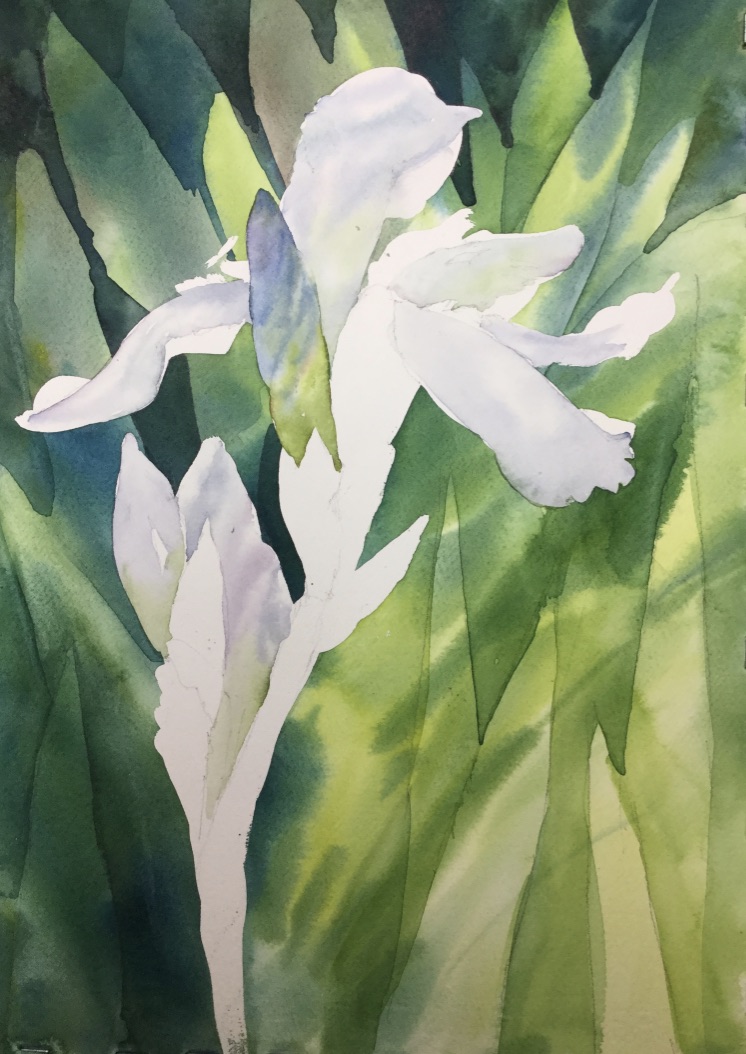 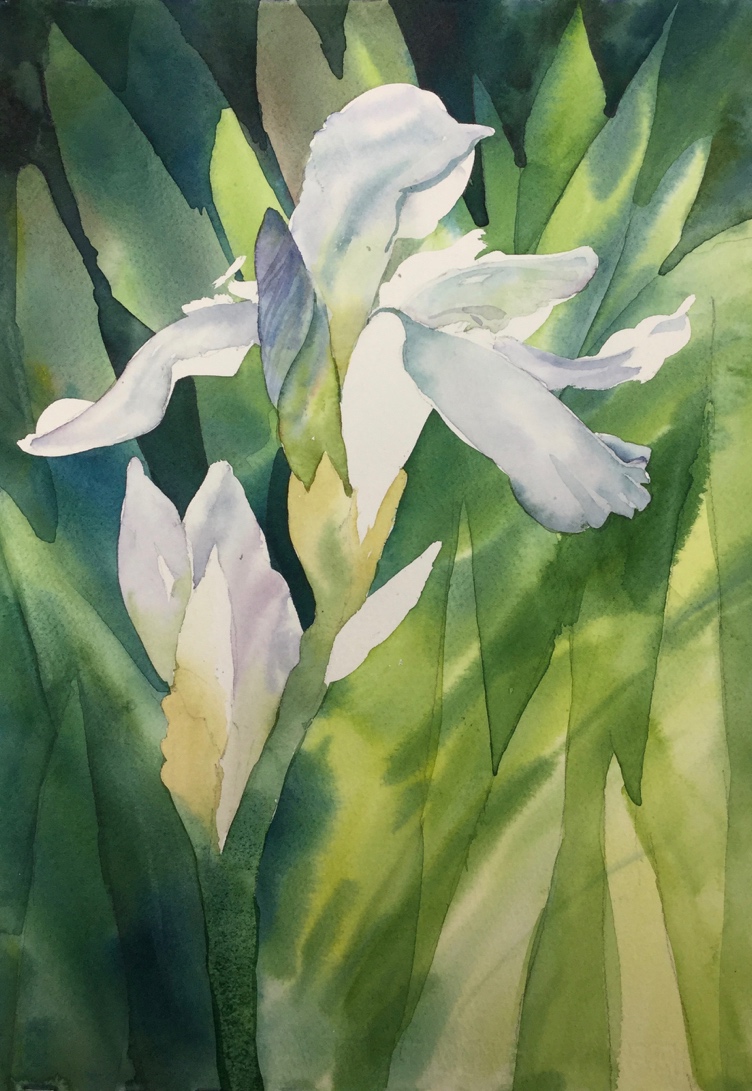 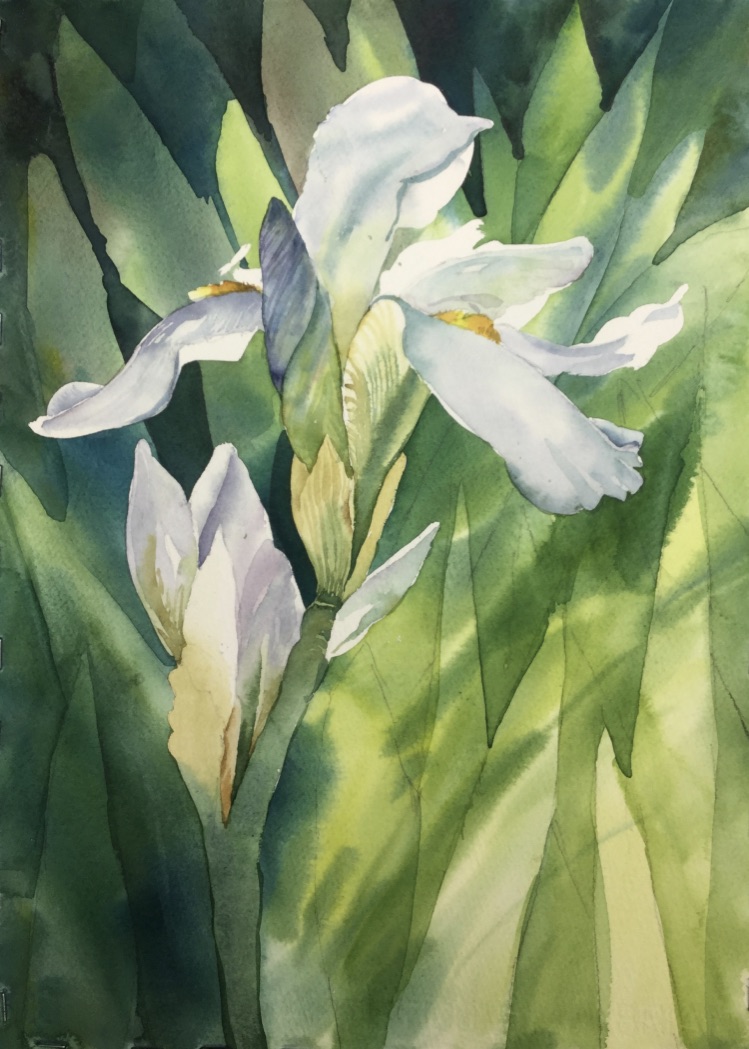 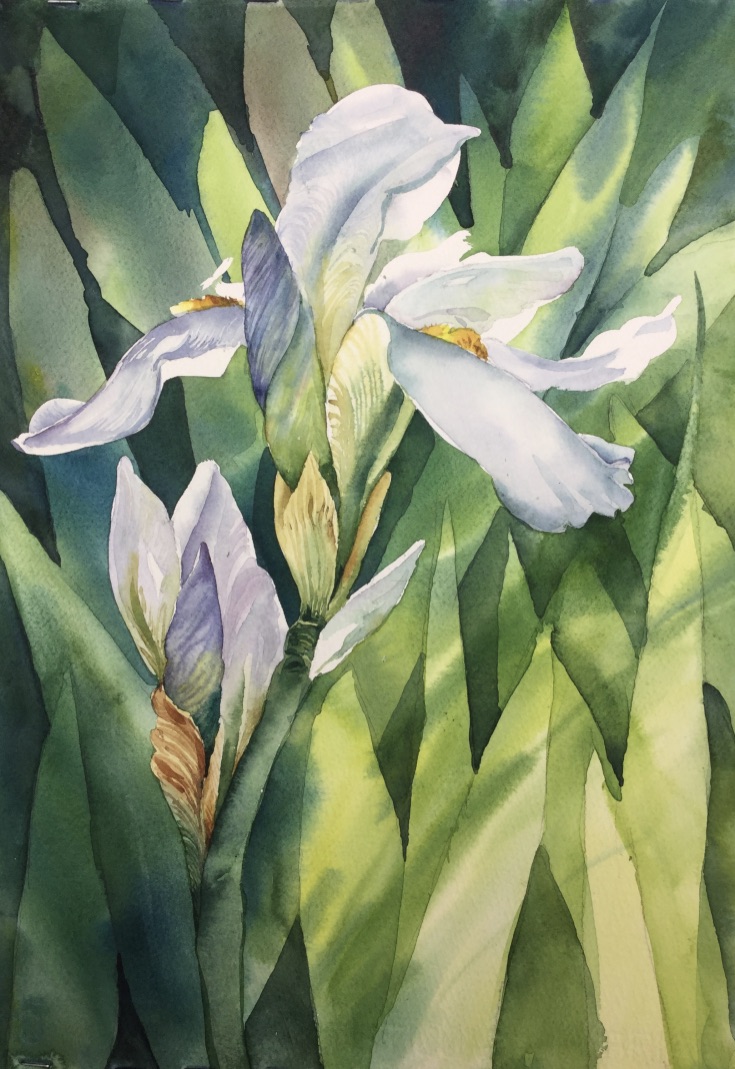 Je vous invite à essayer d’avancer celui-ci, si vous avez des questions, n’hésitez pas à photographier votre tableau et à m’écrire. Je répondrai à chacun de vous.